проектот   20.04.2021                                 п. Расцвет                                                №  «Об установлении перечня должностных лиц, уполномоченных составлять протоколы об административных правонарушениях»Руководствуясь Законом Республики Хакасия от 17.12.2008 N 91-ЗРХ «Об административных правонарушениях», Законом Республики Хакасия от 26.12.2013 N 124-ЗРХ «О наделении органов местного самоуправления муниципальных образований Республики Хакасия государственным полномочием по определению перечня должностных лиц, уполномоченных составлять протоколы об административных правонарушениях», Законом Республики Хакасия от  03.04.2018 № 18-ЗРХ «О внесении изменений в Закон Республики Хакасия «Об административных правонарушениях» и статью 1 Закона Республики Хакасия «О наделении органов местного самоуправления муниципальных образований Республики Хакасия государственным полномочием по определению перечня должностных лиц, уполномоченных составлять протоколы об административных правонарушениях», в соответствии с Уставом муниципального образования Расцветовский сельсовет, Совет депутатов Расцветовского сельсоветаРЕШИЛ:1. Установить перечень должностных лиц Администрации Расцветовского сельсовета, уполномоченных составлять протоколы об административных правонарушениях Закона Республики Хакасия от 17.12.2008 N 91-ЗРХ «Об административных правонарушениях»: - предусмотренных статьями 15, 17, 17.1, 18, 19, 20, 22, 24, 25, 29, 30, 31, 35, 45, 45.1 - 45.4, 46, 49, 50, 50.1, 56, 58 - 60, 64, 68, 72 - 74, частью 2 статьи 74.1, статьями 76, 77, 79, 80, 83.2, 84, 87, 89, 90, 94, 96 - 100, 104, частью 2 статьи 107.2 (в случае формирования коллегиального органа по профилактике терроризма, минимизации и (или) ликвидации последствий его проявлений на территории одного муниципального образования Республики Хакасия), статьями 110 - 113, 116 – Глава Расцветовского сельсовета, специалист 1 категории, экономист.           2. Признать утратившим силу Решение Совета депутатов Расцветовского  сельсовета от 13.06.2018г. № 16/43 «Об установлении перечня должностных лиц, уполномоченных составлять протоколы об административных правонарушениях».3. Настоящее решение вступает в силу со дня его официального обнародования.Глава Расцветовского сельсовета                                       А.В. Мадисон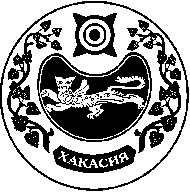 СОВЕТ ДЕПУТАТОВ РАСЦВЕТОВСКОГО СЕЛЬСОВЕТАУСТЬ-АБАКАНСКОГО РАЙОНА РЕСПУБЛИКИ ХАКАСИЯ